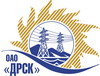 Открытое Акционерное Общество«Дальневосточная распределительная сетевая  компания»ПРОТОКОЛ № 532/УКС-ВПзакупочной комиссии по выбору победителя закрытого электронного запроса цен на право заключения договора на выполнение работ лот 5 – Мероприятия по технологическому присоединению потребителей к сетям 10/0,4 кВ филиала «ЭС ЕАО (Следственный изолятор УФСИН России по ЕАО, г. Биробиджан, ул. Карла Маркса, в 50 метрах на восток от здания № 8)  закупка № 90 лот 5  раздел  2.1.1. ГКПЗ 2015ПРИСУТСТВОВАЛИ: постоянно действующая Закупочная комиссия ОАО «ДРСК»  2-го уровня.ВОПРОСЫ, ВЫНОСИМЫЕ НА РАССМОТРЕНИЕ ЗАКУПОЧНОЙ КОМИССИИ: О  рассмотрении результатов оценки заявок Участников.Об отклонении предложения участника закупки ООО «Энергосервис»О признании предложения соответствующим условиям запроса цен.Об итоговой ранжировке предложений.О выборе победителя запроса цен.РЕШИЛИ:По вопросу № 1Признать объем полученной информации достаточным для принятия решения.Утвердить цены, полученные на процедуре вскрытия конвертов с предложениями участников запроса цен.По вопросу № 2Предложение участника ООО "Электросервис" (ЕАО г. Биробиджан ул Миллера 8б) содержит достаточные для отклонения причины, заключающиеся в несоответствии предложения требованиям Закупочной документации,  а именно.  По вопросу № 3Признать заявки Участников ООО "Сельэлектрострой" (679015, Россия, Еврейская автономная обл., г. Биробиджан, ул. Советская, д. 127 В), ООО "ЭНЕРГОСИСТЕМА АМУР" (675000, Россия, Амурская обл., г. Благовещенск, ул. Забурхановская, д. 102, оф. 2, 3) удовлетворяющими по существу условиям запроса цен.По вопросу № 4 4.1  Утвердить итоговую ранжировку предложений Участников.По вопросу № 55.1 Планируемая стоимость закупки в соответствии с ГКПЗ:  997 089,00 руб. без учета НДС, 5 896 565,02 руб. с учетом НДС.5.2. Признать Победителем запроса цен: лот 5 – Мероприятия по технологическому присоединению потребителей к сетям 10/0,4 кВ филиала «ЭС ЕАО (Следственный изолятор УФСИН России по ЕАО, г. Биробиджан, ул. Карла Маркса, в 50 метрах на восток от здания № 8)  участника, занявшего первое место в итоговой ранжировке по степени предпочтительности для заказчика:  ООО "ЭНЕРГОСИСТЕМА АМУР" (675000, Россия, Амурская обл., г. Благовещенск, ул. Забурхановская, д. 102, оф. 2, 3) на условиях: стоимость предложения 3 950 671,00 руб. без НДС (4 661 791,78 руб. с НДС). Срок выполнения: начало выполнения работ с момента заключения договора, окончание 30.11.2015 г. Условия оплаты:  без аванса, расчет в течение 30 календарных дней после подписания справки о стоимости выполненных работ КС-3. Гарантия на своевременное и качественное выполнение работ, а также на устранение дефектов, возникших по вине Подрядчика составляет 60 месяцев со дня подписания акта сдачи-приемки. Гарантия на материалы и оборудование поставляемые подрядчиком не менее 60 месяцев.   Срок действия оферты в течение 120 дней со дня следующего за днем вскрытия конвертов (с 18.06.2015)город  Благовещенск«02» июля 2015 года№Наименование участника и его адресПредмет и общая цена заявки на участие в закрытом запросе цен1ООО "ЭНЕРГОСИСТЕМА АМУР" (675000, Россия, Амурская обл., г. Благовещенск, ул. Забурхановская, д. 102, оф. 2, 3)Предложение: подано 16.06.2015 в 07:35
Цена: 3 950 671,00 руб. (цена без НДС)2ООО "Сельэлектрострой" (679015, Россия, Еврейская автономная обл., г. Биробиджан, ул. Советская, д. 127 В)Предложение: подано 16.06.2015 в 07:19
Цена: 3 957 671,00 руб. (цена без НДС)3ООО "Электросервис" (ЕАО г. Биробиджан ул Миллера 8б)Предложение: подано 16.06.2015 в 02:30
Цена: 4 997 089,00 руб. (цена без НДС)Основания для отклоненияПредлагаемая Участником гарантия на выполнение работы составляет 24 месяца, что не соответствует п. 8 Технического задания, в котором установлено следующее требование: «Гарантия подрядчика на своевременное и качественное выполнение работ, а также на устранение недостатков (дефектов), возникших по его вине, должна составлять не менее 60-ти месяцев. Гарантия на оборудование и материалы, поставляемые Подрядчиком, составляет не менее 60-ти месяцев».  Место в итоговой ранжировкеНаименование и адрес участникаЦена предложения, руб.1 местоООО "ЭНЕРГОСИСТЕМА АМУР" (675000, Россия, Амурская обл., г. Благовещенск, ул. Забурхановская, д. 102, оф. 2, 3)3 950 671,00 руб. без НДС (4 661 791,78 руб. с НДС)2 местоООО "Сельэлектрострой" (679015, Россия, Еврейская автономная обл., г. Биробиджан, ул. Советская, д. 127 В)3 957 671,00 руб. без НДС (4 670 051,78 руб. с НДС)Ответственный секретарь Закупочной комиссии: Моторина О.А. _______________________________Технический секретарь Закупочной комиссии:  Чувашова О.В._______________________________